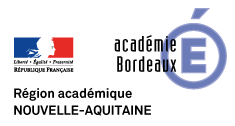 Degrés de maîtrise des compétences pour déterminer le profil du candidat lors de la « Phase de mise en œuvre »1 Novice	2 : Débrouillé	3 : Averti		4 : Expert	        (les croix doivent être positionnées au milieu des colonnes)Appréciation motivée obligatoire au verso Sous-épreuve E33. Fidélisation de la clientèle et Développement de la Relation ClientSituation d’évaluation n°2 : Phase de présentation de la mise en œuvre de l’action de FDRC retenueBaccalauréat professionnel Métiers du commerce et de la venteBaccalauréat professionnel Métiers du commerce et de la venteSous-épreuve E33 :  Fidélisation de la clientèle et développement de la relation clientÉpreuve orale en CCF - Coefficient 3Sous-épreuve E33 :  Fidélisation de la clientèle et développement de la relation clientÉpreuve orale en CCF - Coefficient 3GRILLE D’ÉVALUATIONGRILLE D’ÉVALUATIONSituation d’évaluation n°2Phase de présentation de la mise en œuvre de l’action de FDRC retenueDurée 20 minutes 10 minutes de présentation10 minutes d’entretienSession :Date de l’épreuve :Établissement :Nom et prénom du (de la) candidat(e) : ……………………………………………………………………………………………Numéro du (de la) candidat(e) : ………………………………………………………………………………………………………Nom et prénom du (de la) candidat(e) : ……………………………………………………………………………………………Numéro du (de la) candidat(e) : ………………………………………………………………………………………………………Composition de la commission d’interrogation :M / Mme ……………………………………………………professeur(e) d’économie gestion du (de la) candidat(e)M / Mme ………………………………………………… professionnel(le) du secteur du commerce et de la venteFonction ……………………...…………Entreprise …………………………………………………………………………………………M / Mme ……………………………………………………professeur(e) d’économie gestion du (de la) candidat(e)Composition de la commission d’interrogation :M / Mme ……………………………………………………professeur(e) d’économie gestion du (de la) candidat(e)M / Mme ………………………………………………… professionnel(le) du secteur du commerce et de la venteFonction ……………………...…………Entreprise …………………………………………………………………………………………M / Mme ……………………………………………………professeur(e) d’économie gestion du (de la) candidat(e)Le dossier d’évaluation de la « phase de mise en œuvre » comprend :Les degrés de maîtrise pour déterminer le profil du candidat La grille des critères et indicateurs d’évaluationLa fiche de commentaires objectivésLe dossier d’évaluation de la « phase de mise en œuvre » comprend :Les degrés de maîtrise pour déterminer le profil du candidat La grille des critères et indicateurs d’évaluationLa fiche de commentaires objectivés1. Novice2. Débrouillé3. Averti4. ExpertNe sélectionne pas d’outils de FDRCSélectionne des outils de FDRC en cohérence partielle avec le contexteSélectionne des outils de FDRC cohérents avec le contexte et le profil clientSélectionne des outils de FDRC cohérents avec le contexte et le profil client en analysant leur complémentaritéN’évoque pas sa contribution à l’actionDécrit superficiellement sa contribution à l’actionDécrit correctement sa contribution à l’actionAnalyse sa contribution en explicitant son implication dans le processusNe cherche pas à repérer les opportunités commerciales de ventes au rebondPerçoit partiellement les opportunités commerciales de ventes au rebondRepère les principales opportunités commerciales de ventes au rebondRepère et provoque les opportunités commerciales de ventes au rebondN’enrichit pas le SICPréconise un enrichissement sommaire du SICPréconise ou réalise un enrichissement adapté du SICPréconise ou réalise un enrichissement adapté et continu du SIC tout au long de l’action de FDRCNe présente ni bilan des acquis ni bilan commercialPrésente un bilan partiel des acquis et des résultats de l’action de FDRCPrésente un bilan adapté des acquis et des résultats de l’action de FDRCPrésente une analyse des acquis et des résultats de l’action de FDRC en utilisant des indicateurs pertinentsNe préconise pas d’améliorations au regard du bilan de l’action de FDRCPréconise des améliorations inadaptées au regard du bilan de l’action de FDRCPréconise des améliorations adaptées au regard du bilan de l’action de FDRCPréconise des améliorations pertinentes au regard du bilan de l’action de FDRC et de l’orientation commerciale de l’entrepriseCommunique avec difficulté et ne présente pas de support numériqueNe communique pas clairementUtilise un support numérique peu adaptéCommunique clairement, utilise un support numérique adaptéRéalise une communication structurée et professionnelle en utilisant un support numérique attractifCONTRIBUER À DES ACTIONS DE FIDÉLISATION ET DE DÉVELOPPEMENT DE LA RELATION CLIENTCritères et indicateurs d’évaluationPROFILPROFILPROFILPROFILCONTRIBUER À DES ACTIONS DE FIDÉLISATION ET DE DÉVELOPPEMENT DE LA RELATION CLIENTCritères et indicateurs d’évaluation1224CONTRIBUER À DES ACTIONS DE FIDÉLISATION ET DE DÉVELOPPEMENT DE LA RELATION CLIENTCohérence du choix des outils de fidélisation de la clientèle et/ou de développement de la relation client avec le contexte(Choix et mobilisation d’outils de fidélisation et/ou de développement de la relation client, y compris digitaux, en adéquation avec le contexte et le profil client)  Qualité de la contribution à l’opération de FDRC (Description et compréhension de la finalité du processus, participation à l’organisation de l’évènement et/ou de l’opération)Opportunité de la proposition de ventes au rebond (Repérage de situations commerciales favorables induites par l’évènement ou l’opération en face à face ou à distance)ÉVALUER LES ACTIONS DE FIDÉLISATION ET DE DÉVELOPPEMENT DE LA RELATION CLIENTJustesse de l’enrichissement et de l’actualisation du SIC(Transmission des données collectées au bon interlocuteur, pertinence de l’actualisation et de l’enrichissement des fichiers)Pertinence de l’analyse des résultats(Analyse des performances commerciales : indicateurs quantitatifs et qualitatifs, analyse des difficultés rencontrées et surmontées, analyse des acquis)Intérêt des propositions d’amélioration (Adéquation des préconisations de remédiation avec le bilan de l’action de FDRC et l’orientation commerciale de l’entreprise)Qualité de la communication orale et écrite : (Qualité de l’écoute active, de l’argumentation et du vocabulaire professionnel, attractivité du support numérique et structuration de la présentation)Baccalauréat professionnel Métiers du commerce et de la venteCommentaires objectivésProfessionnalité du candidat dans sa capacité à :Contribuer à des actions de fidélisation et de développement de la relation clientÉvaluer les actions de fidélisation et de développement de la relation clientAppréciation globaleNom et signature des membres de la commission d’interrogationNote :/ 20